ПРОТОКОЛзаседания жюри этапа Всероссийской олимпиады профессионального мастерства обучающихся по специальностям среднего профессионального образованияв 2018годуПрофильное направление Всероссийской олимпиады 09.00.00 Информатика и вычислительная техникаСпециальность/специальности СПО 09.02.05Прикладная информатика (по отраслям)Этап Всероссийской олимпиады _________НАЧАЛЬНЫЙ__________________________«10-11» декабря 2018 годаГосударственное бюджетное профессиональное образовательное учреждение Московской области «Щелковский колледж» СП № 3,4Результаты этапа Всероссийской олимпиады профессионального мастерства оценивало жюри в составе:На основании рассмотрения результатов выполнения профессионального комплексного задания жюри решило:присудить звание победителя (первое место/баллы)Кибицкому Вадиму Дмитриевичу, Государственное бюджетное профессиональное образовательное учреждение Московской области «Щелковский колледж» СП№ 3,4; 71,5 баллприсудить звание призера (второе место/баллы)Афанасьеву Дмитрию Павловичу, Государственное бюджетное профессиональное образовательное учреждение Московской области «Щелковский колледж» СП№ 3,4; 65,6 баллов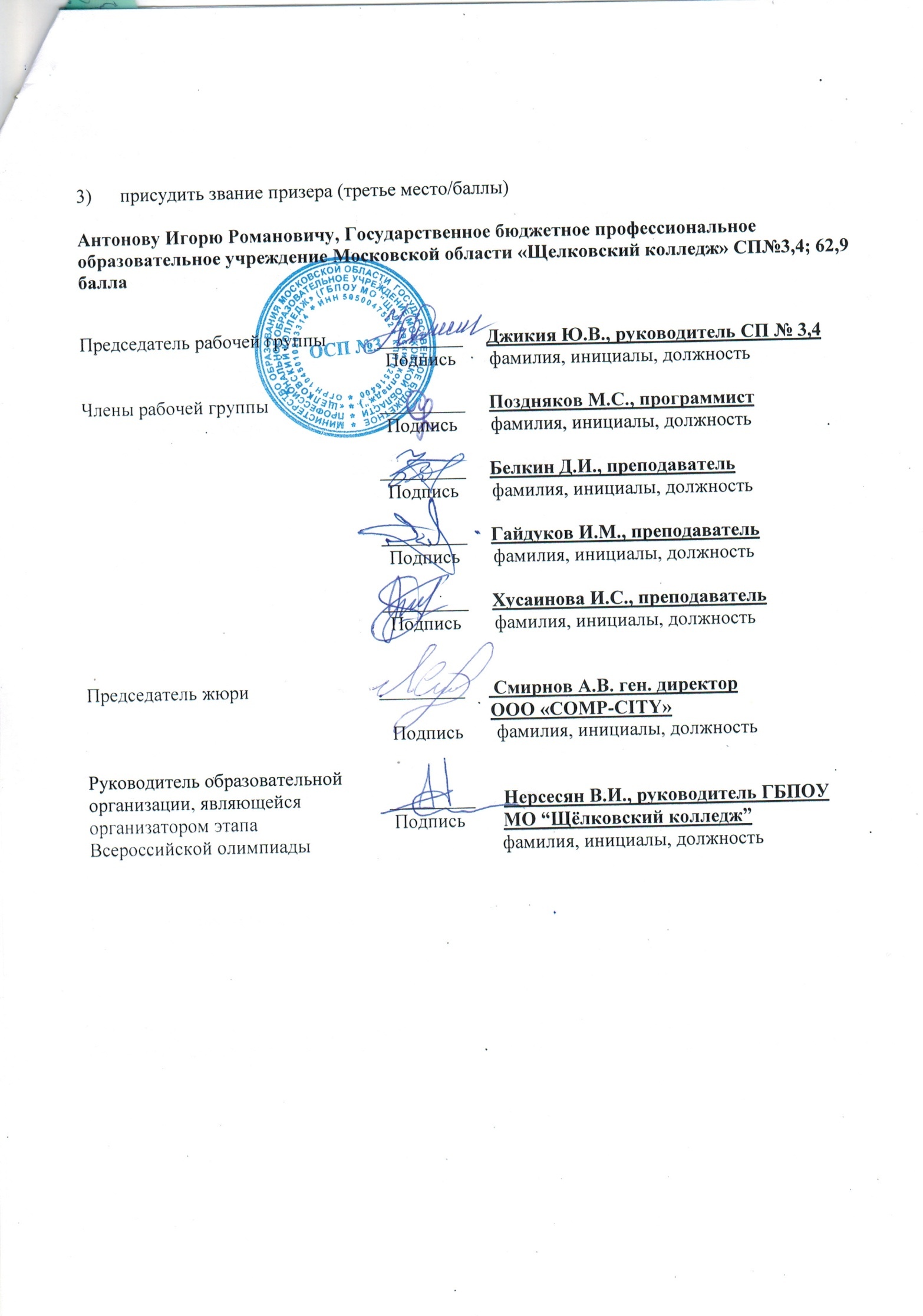 Фамилия, имя, отчествоДолжность, звание (почетное, ученое и т.д.)123Председатель жюриСмирнов А.В.Генеральный директор ООО «COMP-CITY»ЗаместительпредседателяДжикия Ю.В.Руководитель ГБПОУ МО «Щелковский колледж» СП № 3,4Члены жюриБелкин Д.И.ПреподавательГайдуков И. М.ПреподавательПоздняков М. С.ПреподавательХусаинова И. С.Преподаватель